Традиционные образы и технологии изготовления изделий глиняной игрушки Оршанского Поднепровья и Витебского Придвинья Место нахождение: г.Витебск, г. Орша, д. Гатьковщина Оршанского района, г.п. Бешенковичи, пос. Октябрьский Витебского района, г.Дубровно, д.Станислово Дубровенского района, д. Бабиновичи Лиозненского района, г.Полоцк, г. СенноЭти фигурки не так просты, как кажется на первый взгляд. Они связаны с мифологическими представлениями кривичей, в них зашифрованы древние символы, архаичные пластические формы и способы изготовления. Игрушки и свистульки сохраняют как художественные принципы, так и техники лепки. Изготавливают их тремя способами: «на пальце», «на палочке» и своеобразные «вареники».
По сравнению с другими игрушками соседних народов (россиян и украинцев) наши свистульки отличаются архаичностью, преобладанием пластического начала над декоративным и живописным. Глиняные маленькие шедевры удивляют своей образностью: здесь и кони, и птицы, кавалер и дама, гармонист и всадник, юморист и парень, утка, свинья и ягненок, павлин и другие.

Носителем народного промысла является мастер И.А. Ворона из деревни Бабиновичи Лиозненского района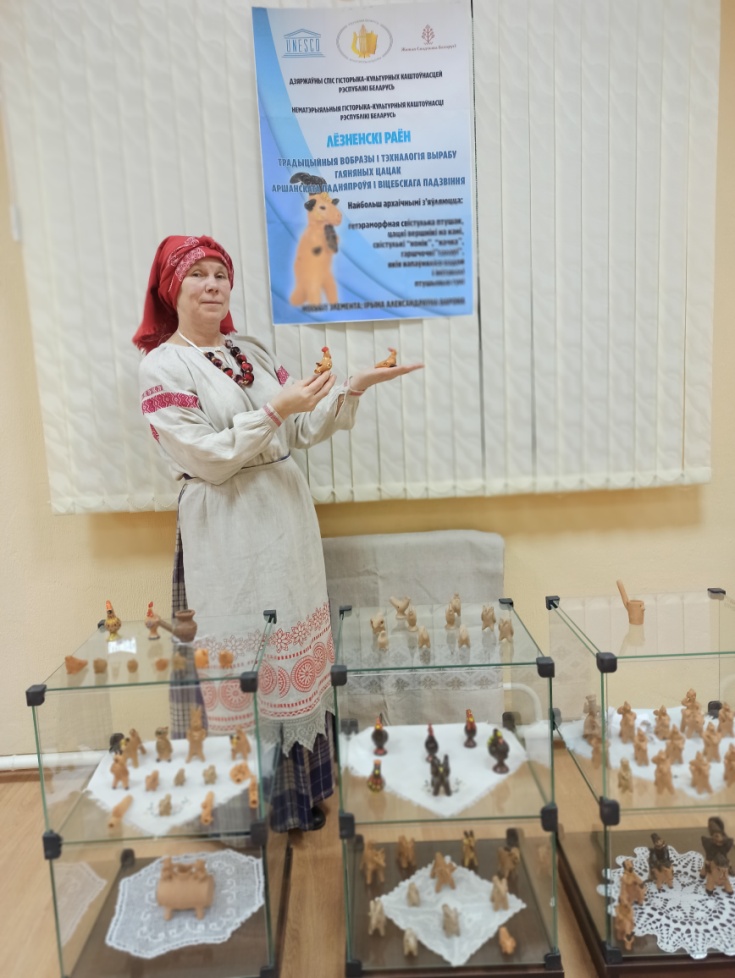 